Job ObjectiveYoung, energetic and highly talented entry level Mechanical Engineer seeking a challenging position in an organization where I can effectively contribute my skills and various abilities to its growth and development through smart work and dedication and thereby enhancingmy skill set.Professional ExperienceDesignation : QA/QC Mechanical Engineer Trainee.                    at Induscan Petroleum Institute, Kerala, India.Duration      : Aug 2012  to  Dec 2012Responsibilities involve the activity of project in the field of Engineering, Technical Queries,    drawing review, executing the project.Incoming Material Inspection Report, Welding Procedure Specification (), Procedure Qualification Report (PQR).Preparing, Updating and systematic arrangement of all documents.Receives drawings and schedules and bill of materials checks for correctness and completeness of the materials.Prepare work schedules of all related activities to ensure smooth operation of the task/project.Educational ProfileBachelor of Tech. - Mechanical Engg. with first class from University of Calicut, Kerala, India – June 2012Other Qualifications:ASNT Level II Certificate in RT (Radiographic Test) UT (Ultrasonic Test) MT (Magnetic Particle Test) PT (Penetrant Test)Specialization:Certificate in Post Engineering Specialization Course of Oil-Field Engineering and Quality Control. From Induscan Petroleum Institute Nilambur, Kerala with the following subjects. Construction Drawings such as P&ID, Piping Isometrics, equipment, Structural, GAD. Familiar with Material Inspection, dimensional check and documentation as per Construction 	Materials Standards such as ASTM / ASME SA 106, SA 515, SA 516, SA 105, SA 312, SA 240, 	SA 234 etc. and with ANSI standards of B36.10, B16.5, B 16.9 etc. Thorough knowledge in Welding Standards of ASME Section IX and API 1104. Familiar with Welding Procedure Qualification, Welder Qualification, P numbers, Selection of Electrodes, Weld Visual Inspection etc. Good knowledge in Radiographic Interpretation of weld joints, Ultrasonic Inspection, Magnetic Particle Inspection and Penetrant Test, Reporting and Documentation. Fabrication of Piping, Structure, Pressure vessels and other equipment, documentation of History Sheet, Test Pack Clearing etc.  Confident to handle the construction and quality control activities as specified in the Drawings and applicable standards and specifications.Computer ProficiencyBasic knowledge of AutoCADOperating System: Windows 98, 2000, XP, 7                                                        Extra - CurricularAchievements: Participated in quiz competitions at school & district level.Interpersonal Skills:              Have a pleasant personality with positive working attitude.         Sense of responsibility and Hardworking.         Committed to learn new knowledge and skills.         Fast learner.Interests: New technological developments in the field of thermal engineering and Automobile industry.Personal ProfileI               Indian / Male / Muslim / Single / DOB: Oct 18, 1991Visa Status: 90 days Visit Visa valid till April 30, 2013Languages Known: English, Hindi & Malayalam. Declaration:I hereby declare that the above informations are true to best of my knowledge.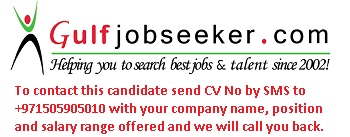 Gulfjobseeker.com CV No:  973032